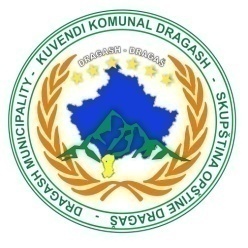 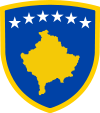   Republika e Kosovës   Republika Kosova/Republik of Kosovo     Komuna Dragash/ Opština Dragaš/Dragas Municipality    Drejtoria Komunale për Arsim DragashBr.13/580 Datum: 10.09.2020D r a g a š 	                                                                OBAVEŠTENJE     U skladu sa odredbama Administrativnog uputstva (MRSZ) br. 07/2017 iz člana 10 tačke 4.5 i 6 za regulisanje Procedura Konkursa u Javnom Sektoru, Komisija za izbor sastavila je listu rezultata postignutih u pismenom testu, sprovedenom dana: 08.09.2020 u 10:00hKonkursa 13/491, dana: 24.08.2020Br.Ime i prezimeŠkolska InstitucijaRadno mestoOsvojeni bodovi 1Zinaida ElmaziOiNSŠ “9 Maj”-RapčaMuzička umjetnost97%2Enis IhtimaniOiNSŠ “9 Maj”-RapčaMuzička umjetnost65,50%3Samidin VeljanOiNSŠ “Zenunu”-BrodBiologija72%4Ersan MaznikarOiNSŠ “Zenunu”-BrodLikovna umjetnost57%5Amdija KeskaniOiNSŠ “Zenunu”-BrodFizika63%6Sejdija HaruniOiNSŠ “Zenunu”-BrodRazredna nastava68%7Benjamin TairovciOiNSŠ “Svetlost”-Kruševo-ZlipotokRazredna nastava74%8Mirsad KojčinOiNSŠ “Svetlost”-KruševoHemija55,50%9Suljejman BrenoliOiNSŠ “Restelica”-RestelicaGeografija59%10Hikmet DjindžoOiNSŠ “Restelica”-RestelicaRazredna nastava66%11Mujdin NemčeOiNSŠ “Restelica”-RestelicaHemija52%12Nezafet AginskiOiNSŠ “Restelica”-RestelicaMatematika55%13Murselj HadžiOiNSŠ “Restelica”-RestelicaRazredna nastava56,50%		14Suad MuškaOiNSŠ “Restelica”-RestelicaHemija53%15Maudin MuškaOiNSŠ “Restelica”-RestelicaRazredna nastava55%16Usen NemčeOiNSŠ “Restelica”-RestelicaFizika52%17Menderes RedžeplarVSSŠ “Ruždi Beriša”-DragašStručna praksa90%Podnosioci zahteva se obaveštavaju da u roku od 3 dana od objavljivanja obaveštenja na web stranici opštine i oglasne table u ODO-u, ako su nezadovoljni rezultatima postignutim na testu, mogu doći u kancelariju br. 5 ODO-a za dobijanje konačnih informacija o proceni pismenog testa.Kandidati se obaveštavaju da će intervju biti održan dana: (16.09.2020), sat:10:00h u kancelariji br. 5Podnosioci zahteva se obaveštavaju da u roku od 3 dana od objavljivanja obaveštenja na web stranici opštine i oglasne table u ODO-u, ako su nezadovoljni rezultatima postignutim na testu, mogu doći u kancelariju br. 5 ODO-a za dobijanje konačnih informacija o proceni pismenog testa.Kandidati se obaveštavaju da će intervju biti održan dana: (16.09.2020), sat:10:00h u kancelariji br. 5                                                                                                                                                         S poštovanjem,                                         KOMISIJA ZA IZBOR